Curriculum Vitae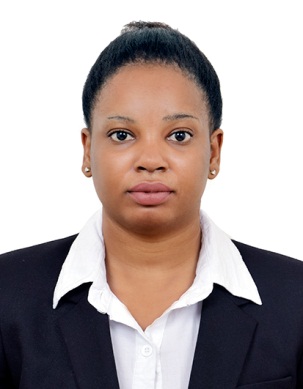 Name: Theresa Email: theresa.3882844@2freemail.com Position Applied:   Receptionist / Office AssistantPERSONAL PROFILE           Well presented with exceptional customer service skills, and the ability to provide an effective reception and switchboard service. I’m able to work under pressure in a quick paced fast moving environment and also to receive guests on arrival in a friendly, helpful and approachable manner. I am able to be integral member of administrative and clerical team, and can follow instructions and also have a willingness to learn. I am currently looking for a suitable receptionist position with a progressive company.WORK EXPERIENCEOCS Facility Management – Al Wasl, DubaiDuration: 01 April 2016- PresentDesignation:  Housekeeping operativeAwarded: Employee of the Month- May2016Responsibilities Organizing to ensure the highest degree of cleanliness & guest satisfaction.Conduct pre-event inspections of all rooms, prior to Client’s arrivalImmediately reports any damage, broken items, non-functioning lights, and any other item not under the responsibility of the Services Department to the Housekeeper SupervisorSUNEJ GLOBAL NIGERIA Limited – Ibadan, NigeriaDuration: 17 September 2014 – 20 February 2016Designation: ReceptionistResponsibilities:Trusted to coordinate complex domestic and international travel arrangements for executives, including Vice Presidents. Organized calendars and schedules to align with executive needs and company goals. Trained administrative staff on policies and procedures. Created compelling presentations for company meetings.Regularly acknowledged by leadership for timeliness and attention to detail.Spearheaded transition from paper invoices and DOS-driven Peachtree to QuickBooks and Point of Sale system, training all employees in newly implemented technologies.Demonstrated flexibility and superb work ethic in enthusiastically taking on special projects in addition to primary office administration responsibilities.CASSYS SIGNATURE – Lagos, NigeriaDuration: 24 January 2012 – 26 July 2014Designation:  ReceptionistResponsibilities:Answering all incoming calls / emails and re-routing them to relevant parties.Meeting and greeting visitors ensuring they are signed in and inducted.Opening, distributing, collecting and taking the post.General administration duties, photocopying, filing etc.Dealing with any enquiries at the reception.Data entry onto internal systems.Reporting any problems to the office manager. Dealing with car park requests and hospitality requirements.Ensuring that the reception area is tidy and clutter free.Monitoring stationary stock and reordering when required.Operating a computer system and switchboardACCOMPLISHMENT        Award: Employee of the Month- May 2016EDUCATIONAL BACKGROUND       July 2017                   I.O.S. H (Institution of Occupational Safety and Health) - UAEObtained Safety & Health diploma     November 2010J.A .B(Joseph Ayo Babalola) University – Nigeria                                                Obtained Bachelor Sciences (Communication)EXTENDED KNOWLEDGE   Advanced Knowledge in: MS Word, PowerPoint, MS access, Publisher, ExcelPERSONAL INFORMATION     Language: English, Yoruba    Hobbies: Reading, Traveling, cooking.